ΑΙΤΗΣΗ-ΔΗΛΩΣΗ ΓΙΑ ΜΕΤΕΓΓΡΑΦΗ ΚΑΤΑΡΤΙΖΟΜΕΝΟΥΣΤΟΙΧΕΙΑ ΑΙΤΟΥΝΤΟΣ(συμπληρώνονται από τον καταρτιζόμενο και ελέγχονται από τη Διεύθυνση του ΙΕΚ)       Με την παρούσα,  σας παρακαλώ να κάνετε τις απαραίτητες ενέργειες προκειμένου να εγκρίνετε την μετεγγραφή  μου από το ΙΕΚ……………………………………………………………........  της ειδικότητας…………..……………………………………………………………………στο ΔΙΕΚ Γ.Ν. «Βενιζέλειο- Πανάνειο»  ειδικότητας……….…………………………………………………………………………………………..       Συνημμένα με τον ατομικό μου φάκελο υποβάλλω:1.Βεβαίωση φοίτησης2. Ατομικό δελτίο καταρτιζομένου3. Ταυτότητα4. Πτυχίο5. Α.Δ.Τ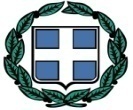 ΕΛΛΗΝΙΚΗ ΔΗΜΟΚΡΑΤΙΑ                                   ΥΠΟΥΡΓΕΙΟ ΥΓΕΙΑΣ ΥΓΕΙΟΝΟΜΙΚΗ ΠΕΡΙΦΕΡΕΙΑ ΚΡΗΤΗΣΓΝ «ΒΕΝΙΖΕΛΕΙΟ – ΠΑΝΑΝΕΙΟ»Δ.ΙΕΚ  ΕΙΔΙΚΟΤΗΤΑΣ«ΒΟΗΘΟΣ ΝΟΣΗΛΕΥΤΙΚΗΣ ΓΕΝΙΚΗΣ ΝΟΣΗΛΕΙΑΣ»                                       Ημερομηνία ……../….…../20….                                             Αρ.Πρωτ…………...              ΠΡΟΣ:             ΙΕΚ ΓΝ «Βενιζέλειο - Πανάνειο»                                                                  ΕΠΩΝΥΜΟ:………………………………………………..      E-MAIL: ………………………………………………………      Α.Δ.Τ.: …………………………………………................ΟΝΟΜΑ: ……………………………………………………      ΗΜΕΡ. ΕΚΔΟΣΗΣ: ………………………………………..ΟΝΟΜ. ΠΑΤΡΟΣ: ……………………………............      ΕΚΔΟΥΣΑ ΑΡΧΗ: ………………………………………….ΟΝΟΜ.ΜΗΤΡΟΣ:……………………………………….. ΗΜΕΡΟΜ.ΓΕΝ: ………………………………………….ΔΙΕΥΘΥΝΣΗ: ………………………………………………ΤΗΛ: ……………………………………………………………Α.Μ.Κ.Α.: …………………………………………………..      ΙΕΚ ΦΟΙΤΗΣΗΣ: …………………………………………...      ..………………………………………………………………….                  ΕΙΔΙΚΟΤΗΤΑ ΚΑΤΑΡΤΙΣΗΣ  ΣΤΟ        ΙΕΚ ΦΟΙΤΗΣΗΣ: ……………………………………………        ……………………………………………………………………..ΕΓΚΡΙΝΕΤΑΙΟ/Η  ΑΙΤΩΝ/-ΟΥΣΑ.Ο ΔΙΕΥΘΥΝΤΗΣ ΤΟΥ ΙΕΚ(σφραγίδα-υπογραφή-ονοματεπώνυμο)